St Michael’s Church Allihies/Cahermore Parish	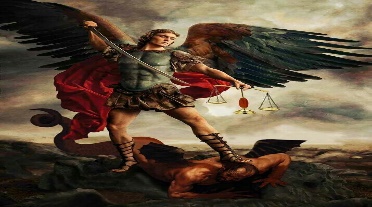 Mass Schedule DecemberEvery Thurs evening @ 7pm Cahermore: Every Friday evening @ 6.30pm Allihies Every second Sunday Cahermore @10.00am: Every second Saturday Allihies @ 6.30pm      Fr. John Kerin may be contacted on 086-1918246                              Please pray for all those who died recently, and those whose anniversaries occur at this time. Mass Intentions for Weekend 16th & 17th Dec 2023. 3rd  Sunday of Advent.Mass Intentions for Weekend 23rd & 24th Dec 2023. 4th  Sunday of Advent.		 Eucharist Adoration at Cahermore Church at 6pm every Thursday.Please contact Claire at the parish office to book Mass, Weddings, or Christenings, on   086-8344354 or email allihies@dioceseofkerry.ie   Parish Office Opening Hours Tues & Thurs 2pm to 6pmIf you have any items for the parish bulletin, please email it to the parish office the Tues before you want it included.First Friday Calls: If you or anyone you might know would like Fr John to include you in his First Friday Calls, please contact the parish office 086-8344354 during office hours.Notices: If you would like to be part of the Allihies Parish WhatsApp group, please forward me your name and phone number. It will be a means of communication with the people of the parish if there are any late changes or cancellation to mass services. Please note this message service will be on WhatsApp only and we can work together to inform people that may not have this App. 2024 Diary is now open for mass booking.CHY3 Form: Thank you to everyone who has returned the CHY3 forms. If any of you still have the forms, can you please return them as soon as possible.Cahermore NS: There will be Christmas Mass celebrated at Cahermore NS on Fri 22nd Dec at 10.30 am, everybody welcome.Allihies Santa Day: Thank you to each and everyone who contributed your much valued time to our wonderful day last Sunday, it was a fantastic occasion for everyone. Special mention to all the volunteers who worked so hard to make this day happen and Thanks to everyone who attended. To our Sponsors and those who donated raffle prizes we are entirely grateful.  Happy Christmas to one and all.Invitation to Tender for Community Catering service (meals on wheels) Do you offer a catering service in Castletownbere that can provide approx. 40 meals once a week for home deliveries? For more information about requirements, please contact our Project Worker for Older People, Liz O’Driscoll at 086 856 0319 (available Wed to Fri). Closing date is December 18th, 2023.A Christmas Prayer O God, our loving Father, help us Rightly to remember the birth of Jesus. That we may share in the song of the Angels, the gladness of the shepherds.  And the worship of the wise men. Close the door of hate and open the Door of love all over the world. Deliver us from evil by the blessing That Christ brings and teach us to be happy with clear hearts. May the Christmas morning make us happy. To be thy children and the Christmas Evening bring us to our beds with Grateful thoughts, forgiving, and forgiven, for Jesus’s sake. Amen.DecemberThursday 14th Dec CahermoreNO MASSFriday 15th DecAllihiesJosephine & Eugene Cummins, Glenera, & all members of the Cummins family living & deceasedConfessions at 5.30pm in AllihiesSaturday16th DecAllihiesBridgie & Jim O’Sullivan, Cahermore Anniversary MassDecemberThursday21st DecCahermoreMary & John O’Driscoll, Baby Martha Mullins Killaugh, Remembering Jerh & Fintan O’Driscoll CastletownbereConfessions after Mass in CahermoreFriday 22nd DecMass at Cahermore NS at 10.30amSunday24th DecCahermoreMass for the People of the Parish Sunday 24th Dec Christmas EVE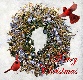 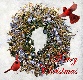 Allihies 5.30PMMass for the People of the Parish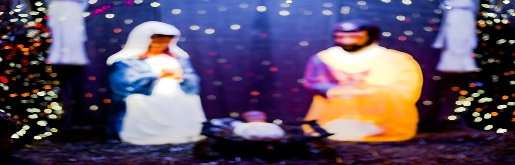 Monday 25th Dec Christmas DayCahermore  10.00amMass for the people of the Parish 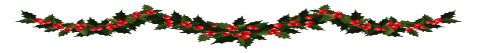 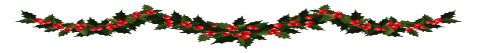 